AUSSTELLUNGSGESUCH TECHNISCHER WAGENPASSAUSSTELLUNGSGESUCH TECHNISCHER WAGENPASSAUSSTELLUNGSGESUCH TECHNISCHER WAGENPASSAUSSTELLUNGSGESUCH TECHNISCHER WAGENPASSAUSSTELLUNGSGESUCH TECHNISCHER WAGENPASSAUSSTELLUNGSGESUCH TECHNISCHER WAGENPASSAUSSTELLUNGSGESUCH TECHNISCHER WAGENPASSAUSSTELLUNGSGESUCH TECHNISCHER WAGENPASSAUSSTELLUNGSGESUCH TECHNISCHER WAGENPASSAUSSTELLUNGSGESUCH TECHNISCHER WAGENPASSAUSSTELLUNGSGESUCH TECHNISCHER WAGENPASSAUSSTELLUNGSGESUCH TECHNISCHER WAGENPASSAUSSTELLUNGSGESUCH TECHNISCHER WAGENPASSAUSSTELLUNGSGESUCH TECHNISCHER WAGENPASSAUSSTELLUNGSGESUCH TECHNISCHER WAGENPASSAUSSTELLUNGSGESUCH TECHNISCHER WAGENPASSAUSSTELLUNGSGESUCH TECHNISCHER WAGENPASSAUSSTELLUNGSGESUCH TECHNISCHER WAGENPASSAUSSTELLUNGSGESUCH TECHNISCHER WAGENPASSAUSSTELLUNGSGESUCH TECHNISCHER WAGENPASSAUSSTELLUNGSGESUCH TECHNISCHER WAGENPASSAUSSTELLUNGSGESUCH TECHNISCHER WAGENPASSAUSSTELLUNGSGESUCH TECHNISCHER WAGENPASSAUSSTELLUNGSGESUCH TECHNISCHER WAGENPASSAUSSTELLUNGSGESUCH TECHNISCHER WAGENPASSAUSSTELLUNGSGESUCH TECHNISCHER WAGENPASSAUSSTELLUNGSGESUCH TECHNISCHER WAGENPASSDEMANDE D’ÉTABLISSEMENT PASSEPORT TECHNQIUEDEMANDE D’ÉTABLISSEMENT PASSEPORT TECHNQIUEDEMANDE D’ÉTABLISSEMENT PASSEPORT TECHNQIUEDEMANDE D’ÉTABLISSEMENT PASSEPORT TECHNQIUEDEMANDE D’ÉTABLISSEMENT PASSEPORT TECHNQIUEDEMANDE D’ÉTABLISSEMENT PASSEPORT TECHNQIUEDEMANDE D’ÉTABLISSEMENT PASSEPORT TECHNQIUEDEMANDE D’ÉTABLISSEMENT PASSEPORT TECHNQIUEDEMANDE D’ÉTABLISSEMENT PASSEPORT TECHNQIUEDEMANDE D’ÉTABLISSEMENT PASSEPORT TECHNQIUEDEMANDE D’ÉTABLISSEMENT PASSEPORT TECHNQIUEDEMANDE D’ÉTABLISSEMENT PASSEPORT TECHNQIUEDEMANDE D’ÉTABLISSEMENT PASSEPORT TECHNQIUEDEMANDE D’ÉTABLISSEMENT PASSEPORT TECHNQIUEDEMANDE D’ÉTABLISSEMENT PASSEPORT TECHNQIUEDEMANDE D’ÉTABLISSEMENT PASSEPORT TECHNQIUEDEMANDE D’ÉTABLISSEMENT PASSEPORT TECHNQIUEDEMANDE D’ÉTABLISSEMENT PASSEPORT TECHNQIUEDEMANDE D’ÉTABLISSEMENT PASSEPORT TECHNQIUEDEMANDE D’ÉTABLISSEMENT PASSEPORT TECHNQIUEDEMANDE D’ÉTABLISSEMENT PASSEPORT TECHNQIUEDEMANDE D’ÉTABLISSEMENT PASSEPORT TECHNQIUEDEMANDE D’ÉTABLISSEMENT PASSEPORT TECHNQIUEDEMANDE D’ÉTABLISSEMENT PASSEPORT TECHNQIUEDEMANDE D’ÉTABLISSEMENT PASSEPORT TECHNQIUEDEMANDE D’ÉTABLISSEMENT PASSEPORT TECHNQIUEDEMANDE D’ÉTABLISSEMENT PASSEPORT TECHNQIUEZAHLUNG (nur Vorauszahlung)  /  PAYEMENT (payement par avance) ZAHLUNG (nur Vorauszahlung)  /  PAYEMENT (payement par avance) ZAHLUNG (nur Vorauszahlung)  /  PAYEMENT (payement par avance) ZAHLUNG (nur Vorauszahlung)  /  PAYEMENT (payement par avance) ZAHLUNG (nur Vorauszahlung)  /  PAYEMENT (payement par avance) ZAHLUNG (nur Vorauszahlung)  /  PAYEMENT (payement par avance) ZAHLUNG (nur Vorauszahlung)  /  PAYEMENT (payement par avance) ZAHLUNG (nur Vorauszahlung)  /  PAYEMENT (payement par avance) ZAHLUNG (nur Vorauszahlung)  /  PAYEMENT (payement par avance) ZAHLUNG (nur Vorauszahlung)  /  PAYEMENT (payement par avance) ZAHLUNG (nur Vorauszahlung)  /  PAYEMENT (payement par avance) ZAHLUNG (nur Vorauszahlung)  /  PAYEMENT (payement par avance) ZAHLUNG (nur Vorauszahlung)  /  PAYEMENT (payement par avance) ZAHLUNG (nur Vorauszahlung)  /  PAYEMENT (payement par avance) ZAHLUNG (nur Vorauszahlung)  /  PAYEMENT (payement par avance) ZAHLUNG (nur Vorauszahlung)  /  PAYEMENT (payement par avance) ZAHLUNG (nur Vorauszahlung)  /  PAYEMENT (payement par avance) ZAHLUNG (nur Vorauszahlung)  /  PAYEMENT (payement par avance) ZAHLUNG (nur Vorauszahlung)  /  PAYEMENT (payement par avance) ZAHLUNG (nur Vorauszahlung)  /  PAYEMENT (payement par avance) ZAHLUNG (nur Vorauszahlung)  /  PAYEMENT (payement par avance) ZAHLUNG (nur Vorauszahlung)  /  PAYEMENT (payement par avance) ZAHLUNG (nur Vorauszahlung)  /  PAYEMENT (payement par avance) ZAHLUNG (nur Vorauszahlung)  /  PAYEMENT (payement par avance) ZAHLUNG (nur Vorauszahlung)  /  PAYEMENT (payement par avance) ZAHLUNG (nur Vorauszahlung)  /  PAYEMENT (payement par avance) ZAHLUNG (nur Vorauszahlung)  /  PAYEMENT (payement par avance) ZAHLUNG (nur Vorauszahlung)  /  PAYEMENT (payement par avance)  Erstausstellung / 1er établissement Erstausstellung / 1er établissement Erstausstellung / 1er établissement Erstausstellung / 1er établissementCHF       80.00CHF       80.00CHF       80.00CHF       80.00CHF       80.00CHF       80.00CHF       80.00CHF       80.00CHF       80.00CHF       80.00CHF       80.00CHF       80.00CHF       80.00 Beiligend (Geld beigelegt) / Annexé (Argent ci-jointe) Beiligend (Geld beigelegt) / Annexé (Argent ci-jointe) Beiligend (Geld beigelegt) / Annexé (Argent ci-jointe) Beiligend (Geld beigelegt) / Annexé (Argent ci-jointe) Beiligend (Geld beigelegt) / Annexé (Argent ci-jointe) Beiligend (Geld beigelegt) / Annexé (Argent ci-jointe) Beiligend (Geld beigelegt) / Annexé (Argent ci-jointe) Beiligend (Geld beigelegt) / Annexé (Argent ci-jointe) Beiligend (Geld beigelegt) / Annexé (Argent ci-jointe) Beiligend (Geld beigelegt) / Annexé (Argent ci-jointe) Beiligend (Geld beigelegt) / Annexé (Argent ci-jointe) Änderung / Modification Änderung / Modification Änderung / Modification Änderung / ModificationCHF       40.00CHF       40.00CHF       40.00CHF       40.00CHF       40.00CHF       40.00CHF       40.00CHF       40.00CHF       40.00CHF       40.00CHF       40.00CHF       40.00CHF       40.00 PC / CP 30-5194-6 PC / CP 30-5194-6 PC / CP 30-5194-6 PC / CP 30-5194-6 PC / CP 30-5194-6 PC / CP 30-5194-6 PC / CP 30-5194-6 PC / CP 30-5194-6 PC / CP 30-5194-6 PC / CP 30-5194-6 PC / CP 30-5194-6 Ersatz / Remplacement Ersatz / Remplacement Ersatz / Remplacement Ersatz / RemplacementCHF     150.00CHF     150.00CHF     150.00CHF     150.00CHF     150.00CHF     150.00CHF     150.00CHF     150.00CHF     150.00CHF     150.00CHF     150.00CHF     150.00CHF     150.00 IBAN: CH78 0900 0000 3000 5194 6 IBAN: CH78 0900 0000 3000 5194 6 IBAN: CH78 0900 0000 3000 5194 6 IBAN: CH78 0900 0000 3000 5194 6 IBAN: CH78 0900 0000 3000 5194 6 IBAN: CH78 0900 0000 3000 5194 6 IBAN: CH78 0900 0000 3000 5194 6 IBAN: CH78 0900 0000 3000 5194 6 IBAN: CH78 0900 0000 3000 5194 6 IBAN: CH78 0900 0000 3000 5194 6 IBAN: CH78 0900 0000 3000 5194 6GESUCHSTELLER / DEMANDEURGESUCHSTELLER / DEMANDEURGESUCHSTELLER / DEMANDEURGESUCHSTELLER / DEMANDEURGESUCHSTELLER / DEMANDEURGESUCHSTELLER / DEMANDEURGESUCHSTELLER / DEMANDEURGESUCHSTELLER / DEMANDEURGESUCHSTELLER / DEMANDEURGESUCHSTELLER / DEMANDEURGESUCHSTELLER / DEMANDEURGESUCHSTELLER / DEMANDEURGESUCHSTELLER / DEMANDEURGESUCHSTELLER / DEMANDEURGESUCHSTELLER / DEMANDEURGESUCHSTELLER / DEMANDEURGESUCHSTELLER / DEMANDEURGESUCHSTELLER / DEMANDEURGESUCHSTELLER / DEMANDEURGESUCHSTELLER / DEMANDEURGESUCHSTELLER / DEMANDEURGESUCHSTELLER / DEMANDEURGESUCHSTELLER / DEMANDEURGESUCHSTELLER / DEMANDEURGESUCHSTELLER / DEMANDEURGESUCHSTELLER / DEMANDEURGESUCHSTELLER / DEMANDEURGESUCHSTELLER / DEMANDEURVorname / PrénomName / NomName / NomName / NomName / NomName / NomAdressePLZ / NPOrt / LieuOrt / LieuOrt / LieuOrt / LieuOrt / LieuTel. / Tél.MobileMobileMobileMobileMobileE-MailGeb.am / Ne(é) leGeb.am / Ne(é) leGeb.am / Ne(é) leGeb.am / Ne(é) leGeb.am / Ne(é) leINHABER (falls abweichend vom Antragsteller) / PROPRIÉTAIRE (si différent du Demandeur)INHABER (falls abweichend vom Antragsteller) / PROPRIÉTAIRE (si différent du Demandeur)INHABER (falls abweichend vom Antragsteller) / PROPRIÉTAIRE (si différent du Demandeur)INHABER (falls abweichend vom Antragsteller) / PROPRIÉTAIRE (si différent du Demandeur)INHABER (falls abweichend vom Antragsteller) / PROPRIÉTAIRE (si différent du Demandeur)INHABER (falls abweichend vom Antragsteller) / PROPRIÉTAIRE (si différent du Demandeur)INHABER (falls abweichend vom Antragsteller) / PROPRIÉTAIRE (si différent du Demandeur)INHABER (falls abweichend vom Antragsteller) / PROPRIÉTAIRE (si différent du Demandeur)INHABER (falls abweichend vom Antragsteller) / PROPRIÉTAIRE (si différent du Demandeur)INHABER (falls abweichend vom Antragsteller) / PROPRIÉTAIRE (si différent du Demandeur)INHABER (falls abweichend vom Antragsteller) / PROPRIÉTAIRE (si différent du Demandeur)INHABER (falls abweichend vom Antragsteller) / PROPRIÉTAIRE (si différent du Demandeur)INHABER (falls abweichend vom Antragsteller) / PROPRIÉTAIRE (si différent du Demandeur)INHABER (falls abweichend vom Antragsteller) / PROPRIÉTAIRE (si différent du Demandeur)INHABER (falls abweichend vom Antragsteller) / PROPRIÉTAIRE (si différent du Demandeur)INHABER (falls abweichend vom Antragsteller) / PROPRIÉTAIRE (si différent du Demandeur)INHABER (falls abweichend vom Antragsteller) / PROPRIÉTAIRE (si différent du Demandeur)INHABER (falls abweichend vom Antragsteller) / PROPRIÉTAIRE (si différent du Demandeur)INHABER (falls abweichend vom Antragsteller) / PROPRIÉTAIRE (si différent du Demandeur)INHABER (falls abweichend vom Antragsteller) / PROPRIÉTAIRE (si différent du Demandeur)INHABER (falls abweichend vom Antragsteller) / PROPRIÉTAIRE (si différent du Demandeur)INHABER (falls abweichend vom Antragsteller) / PROPRIÉTAIRE (si différent du Demandeur)INHABER (falls abweichend vom Antragsteller) / PROPRIÉTAIRE (si différent du Demandeur)INHABER (falls abweichend vom Antragsteller) / PROPRIÉTAIRE (si différent du Demandeur)INHABER (falls abweichend vom Antragsteller) / PROPRIÉTAIRE (si différent du Demandeur)INHABER (falls abweichend vom Antragsteller) / PROPRIÉTAIRE (si différent du Demandeur)INHABER (falls abweichend vom Antragsteller) / PROPRIÉTAIRE (si différent du Demandeur)INHABER (falls abweichend vom Antragsteller) / PROPRIÉTAIRE (si différent du Demandeur)Vorname / PrénomName / NomName / NomName / NomName / NomName / NomAdressePLZ / NPOrt / LieuOrt / LieuOrt / LieuOrt / LieuOrt / LieuTel. / Tél.MobileMobileMobileMobileMobileE-MailGeb. am / Ne(é) leGeb. am / Ne(é) leGeb. am / Ne(é) leGeb. am / Ne(é) leGeb. am / Ne(é) leFAHRZEUG / VÉHICULEFAHRZEUG / VÉHICULEFAHRZEUG / VÉHICULE*FIA-Referenz-Homologation / Fiche d’homologation FIA de référence N°:*FIA-Referenz-Homologation / Fiche d’homologation FIA de référence N°:*FIA-Referenz-Homologation / Fiche d’homologation FIA de référence N°:*FIA-Referenz-Homologation / Fiche d’homologation FIA de référence N°:*FIA-Referenz-Homologation / Fiche d’homologation FIA de référence N°:*FIA-Referenz-Homologation / Fiche d’homologation FIA de référence N°:*FIA-Referenz-Homologation / Fiche d’homologation FIA de référence N°:*FIA-Referenz-Homologation / Fiche d’homologation FIA de référence N°:*FIA-Referenz-Homologation / Fiche d’homologation FIA de référence N°:*FIA-Referenz-Homologation / Fiche d’homologation FIA de référence N°:*FIA-Referenz-Homologation / Fiche d’homologation FIA de référence N°:*FIA-Referenz-Homologation / Fiche d’homologation FIA de référence N°:*FIA-Referenz-Homologation / Fiche d’homologation FIA de référence N°:*FIA-Referenz-Homologation / Fiche d’homologation FIA de référence N°:*FIA-Referenz-Homologation / Fiche d’homologation FIA de référence N°:*FIA-Referenz-Homologation / Fiche d’homologation FIA de référence N°:*FIA-Referenz-Homologation / Fiche d’homologation FIA de référence N°:*FIA-Referenz-Homologation / Fiche d’homologation FIA de référence N°:*FIA-Referenz-Homologation / Fiche d’homologation FIA de référence N°:*FIA-Referenz-Homologation / Fiche d’homologation FIA de référence N°:*FIA-Referenz-Homologation / Fiche d’homologation FIA de référence N°:*FIA-Referenz-Homologation / Fiche d’homologation FIA de référence N°:*zwingend für alle Gruppen ausser / obligatoire pour tous les groupes, sauf : CN / D / E1 / E2 / E3 / LOC / SuperSerie*zwingend für alle Gruppen ausser / obligatoire pour tous les groupes, sauf : CN / D / E1 / E2 / E3 / LOC / SuperSerie*zwingend für alle Gruppen ausser / obligatoire pour tous les groupes, sauf : CN / D / E1 / E2 / E3 / LOC / SuperSerie*zwingend für alle Gruppen ausser / obligatoire pour tous les groupes, sauf : CN / D / E1 / E2 / E3 / LOC / SuperSerie*zwingend für alle Gruppen ausser / obligatoire pour tous les groupes, sauf : CN / D / E1 / E2 / E3 / LOC / SuperSerie*zwingend für alle Gruppen ausser / obligatoire pour tous les groupes, sauf : CN / D / E1 / E2 / E3 / LOC / SuperSerie*zwingend für alle Gruppen ausser / obligatoire pour tous les groupes, sauf : CN / D / E1 / E2 / E3 / LOC / SuperSerie*zwingend für alle Gruppen ausser / obligatoire pour tous les groupes, sauf : CN / D / E1 / E2 / E3 / LOC / SuperSerie*zwingend für alle Gruppen ausser / obligatoire pour tous les groupes, sauf : CN / D / E1 / E2 / E3 / LOC / SuperSerie*zwingend für alle Gruppen ausser / obligatoire pour tous les groupes, sauf : CN / D / E1 / E2 / E3 / LOC / SuperSerie*zwingend für alle Gruppen ausser / obligatoire pour tous les groupes, sauf : CN / D / E1 / E2 / E3 / LOC / SuperSerie*zwingend für alle Gruppen ausser / obligatoire pour tous les groupes, sauf : CN / D / E1 / E2 / E3 / LOC / SuperSerie*zwingend für alle Gruppen ausser / obligatoire pour tous les groupes, sauf : CN / D / E1 / E2 / E3 / LOC / SuperSerie*zwingend für alle Gruppen ausser / obligatoire pour tous les groupes, sauf : CN / D / E1 / E2 / E3 / LOC / SuperSerie*zwingend für alle Gruppen ausser / obligatoire pour tous les groupes, sauf : CN / D / E1 / E2 / E3 / LOC / SuperSerie*zwingend für alle Gruppen ausser / obligatoire pour tous les groupes, sauf : CN / D / E1 / E2 / E3 / LOC / SuperSerie*zwingend für alle Gruppen ausser / obligatoire pour tous les groupes, sauf : CN / D / E1 / E2 / E3 / LOC / SuperSerie*zwingend für alle Gruppen ausser / obligatoire pour tous les groupes, sauf : CN / D / E1 / E2 / E3 / LOC / SuperSerie*zwingend für alle Gruppen ausser / obligatoire pour tous les groupes, sauf : CN / D / E1 / E2 / E3 / LOC / SuperSerie*zwingend für alle Gruppen ausser / obligatoire pour tous les groupes, sauf : CN / D / E1 / E2 / E3 / LOC / SuperSerie*zwingend für alle Gruppen ausser / obligatoire pour tous les groupes, sauf : CN / D / E1 / E2 / E3 / LOC / SuperSerie*zwingend für alle Gruppen ausser / obligatoire pour tous les groupes, sauf : CN / D / E1 / E2 / E3 / LOC / SuperSerie*zwingend für alle Gruppen ausser / obligatoire pour tous les groupes, sauf : CN / D / E1 / E2 / E3 / LOC / SuperSerie*zwingend für alle Gruppen ausser / obligatoire pour tous les groupes, sauf : CN / D / E1 / E2 / E3 / LOC / SuperSerie*zwingend für alle Gruppen ausser / obligatoire pour tous les groupes, sauf : CN / D / E1 / E2 / E3 / LOC / SuperSerie*zwingend für alle Gruppen ausser / obligatoire pour tous les groupes, sauf : CN / D / E1 / E2 / E3 / LOC / SuperSerie*zwingend für alle Gruppen ausser / obligatoire pour tous les groupes, sauf : CN / D / E1 / E2 / E3 / LOC / SuperSerie*zwingend für alle Gruppen ausser / obligatoire pour tous les groupes, sauf : CN / D / E1 / E2 / E3 / LOC / SuperSerie**Zertifikations-Nr. Überrollstruktur (obligatorisch ab dem 01.01.2021, Kopie muss beigelegt werden):**N° de certification structure anti-tonneau (obligatoire à partir du 01.01.2021, Copie doit être jointe):**Zertifikations-Nr. Überrollstruktur (obligatorisch ab dem 01.01.2021, Kopie muss beigelegt werden):**N° de certification structure anti-tonneau (obligatoire à partir du 01.01.2021, Copie doit être jointe):**Zertifikations-Nr. Überrollstruktur (obligatorisch ab dem 01.01.2021, Kopie muss beigelegt werden):**N° de certification structure anti-tonneau (obligatoire à partir du 01.01.2021, Copie doit être jointe):**Zertifikations-Nr. Überrollstruktur (obligatorisch ab dem 01.01.2021, Kopie muss beigelegt werden):**N° de certification structure anti-tonneau (obligatoire à partir du 01.01.2021, Copie doit être jointe):**Zertifikations-Nr. Überrollstruktur (obligatorisch ab dem 01.01.2021, Kopie muss beigelegt werden):**N° de certification structure anti-tonneau (obligatoire à partir du 01.01.2021, Copie doit être jointe):**Zertifikations-Nr. Überrollstruktur (obligatorisch ab dem 01.01.2021, Kopie muss beigelegt werden):**N° de certification structure anti-tonneau (obligatoire à partir du 01.01.2021, Copie doit être jointe):**Zertifikations-Nr. Überrollstruktur (obligatorisch ab dem 01.01.2021, Kopie muss beigelegt werden):**N° de certification structure anti-tonneau (obligatoire à partir du 01.01.2021, Copie doit être jointe):**Zertifikations-Nr. Überrollstruktur (obligatorisch ab dem 01.01.2021, Kopie muss beigelegt werden):**N° de certification structure anti-tonneau (obligatoire à partir du 01.01.2021, Copie doit être jointe):**Zertifikations-Nr. Überrollstruktur (obligatorisch ab dem 01.01.2021, Kopie muss beigelegt werden):**N° de certification structure anti-tonneau (obligatoire à partir du 01.01.2021, Copie doit être jointe):**Zertifikations-Nr. Überrollstruktur (obligatorisch ab dem 01.01.2021, Kopie muss beigelegt werden):**N° de certification structure anti-tonneau (obligatoire à partir du 01.01.2021, Copie doit être jointe):**Zertifikations-Nr. Überrollstruktur (obligatorisch ab dem 01.01.2021, Kopie muss beigelegt werden):**N° de certification structure anti-tonneau (obligatoire à partir du 01.01.2021, Copie doit être jointe):**Zertifikations-Nr. Überrollstruktur (obligatorisch ab dem 01.01.2021, Kopie muss beigelegt werden):**N° de certification structure anti-tonneau (obligatoire à partir du 01.01.2021, Copie doit être jointe):**Zertifikations-Nr. Überrollstruktur (obligatorisch ab dem 01.01.2021, Kopie muss beigelegt werden):**N° de certification structure anti-tonneau (obligatoire à partir du 01.01.2021, Copie doit être jointe):**Zertifikations-Nr. Überrollstruktur (obligatorisch ab dem 01.01.2021, Kopie muss beigelegt werden):**N° de certification structure anti-tonneau (obligatoire à partir du 01.01.2021, Copie doit être jointe):**Zertifikations-Nr. Überrollstruktur (obligatorisch ab dem 01.01.2021, Kopie muss beigelegt werden):**N° de certification structure anti-tonneau (obligatoire à partir du 01.01.2021, Copie doit être jointe):**Zertifikations-Nr. Überrollstruktur (obligatorisch ab dem 01.01.2021, Kopie muss beigelegt werden):**N° de certification structure anti-tonneau (obligatoire à partir du 01.01.2021, Copie doit être jointe):**Zertifikations-Nr. Überrollstruktur (obligatorisch ab dem 01.01.2021, Kopie muss beigelegt werden):**N° de certification structure anti-tonneau (obligatoire à partir du 01.01.2021, Copie doit être jointe):**Zertifikations-Nr. Überrollstruktur (obligatorisch ab dem 01.01.2021, Kopie muss beigelegt werden):**N° de certification structure anti-tonneau (obligatoire à partir du 01.01.2021, Copie doit être jointe):**Zertifikations-Nr. Überrollstruktur (obligatorisch ab dem 01.01.2021, Kopie muss beigelegt werden):**N° de certification structure anti-tonneau (obligatoire à partir du 01.01.2021, Copie doit être jointe):**Zertifikations-Nr. Überrollstruktur (obligatorisch ab dem 01.01.2021, Kopie muss beigelegt werden):**N° de certification structure anti-tonneau (obligatoire à partir du 01.01.2021, Copie doit être jointe):**Zertifikations-Nr. Überrollstruktur (obligatorisch ab dem 01.01.2021, Kopie muss beigelegt werden):**N° de certification structure anti-tonneau (obligatoire à partir du 01.01.2021, Copie doit être jointe):**Zertifikations-Nr. Überrollstruktur (obligatorisch ab dem 01.01.2021, Kopie muss beigelegt werden):**N° de certification structure anti-tonneau (obligatoire à partir du 01.01.2021, Copie doit être jointe):**Zertifikations-Nr. Überrollstruktur (obligatorisch ab dem 01.01.2021, Kopie muss beigelegt werden):**N° de certification structure anti-tonneau (obligatoire à partir du 01.01.2021, Copie doit être jointe):**Zertifikations-Nr. Überrollstruktur (obligatorisch ab dem 01.01.2021, Kopie muss beigelegt werden):**N° de certification structure anti-tonneau (obligatoire à partir du 01.01.2021, Copie doit être jointe):**Zertifikations-Nr. Überrollstruktur (obligatorisch ab dem 01.01.2021, Kopie muss beigelegt werden):**N° de certification structure anti-tonneau (obligatoire à partir du 01.01.2021, Copie doit être jointe):**Obligatorisch für alle Fahrzeuge der Gruppen: E1, E2-SH, IS, ISA, ISN, IS-Rallye, R1, R2, R3 und R5.   Obligatorisch für nach dem 01.01.2021 homolgierte Fahrzeuge der Gruppen: A, N, GT, Rallye 2, Rallye 3, Rallye 4 und Rallye 5. **Obligatoire pour toutes les voitures de les groupes E1, E2-SH, IS, ISA, ISN, IS-Rallye, R1, R2, R3 et R5.   Obligatoire pour les voitures qui ont été homologués après le 01.01.2021 de les groupes A, N, GT, Rallye 2, Rallye 3, Rallye 4 et Rallye 5.**Obligatorisch für alle Fahrzeuge der Gruppen: E1, E2-SH, IS, ISA, ISN, IS-Rallye, R1, R2, R3 und R5.   Obligatorisch für nach dem 01.01.2021 homolgierte Fahrzeuge der Gruppen: A, N, GT, Rallye 2, Rallye 3, Rallye 4 und Rallye 5. **Obligatoire pour toutes les voitures de les groupes E1, E2-SH, IS, ISA, ISN, IS-Rallye, R1, R2, R3 et R5.   Obligatoire pour les voitures qui ont été homologués après le 01.01.2021 de les groupes A, N, GT, Rallye 2, Rallye 3, Rallye 4 et Rallye 5.**Obligatorisch für alle Fahrzeuge der Gruppen: E1, E2-SH, IS, ISA, ISN, IS-Rallye, R1, R2, R3 und R5.   Obligatorisch für nach dem 01.01.2021 homolgierte Fahrzeuge der Gruppen: A, N, GT, Rallye 2, Rallye 3, Rallye 4 und Rallye 5. **Obligatoire pour toutes les voitures de les groupes E1, E2-SH, IS, ISA, ISN, IS-Rallye, R1, R2, R3 et R5.   Obligatoire pour les voitures qui ont été homologués après le 01.01.2021 de les groupes A, N, GT, Rallye 2, Rallye 3, Rallye 4 et Rallye 5.**Obligatorisch für alle Fahrzeuge der Gruppen: E1, E2-SH, IS, ISA, ISN, IS-Rallye, R1, R2, R3 und R5.   Obligatorisch für nach dem 01.01.2021 homolgierte Fahrzeuge der Gruppen: A, N, GT, Rallye 2, Rallye 3, Rallye 4 und Rallye 5. **Obligatoire pour toutes les voitures de les groupes E1, E2-SH, IS, ISA, ISN, IS-Rallye, R1, R2, R3 et R5.   Obligatoire pour les voitures qui ont été homologués après le 01.01.2021 de les groupes A, N, GT, Rallye 2, Rallye 3, Rallye 4 et Rallye 5.**Obligatorisch für alle Fahrzeuge der Gruppen: E1, E2-SH, IS, ISA, ISN, IS-Rallye, R1, R2, R3 und R5.   Obligatorisch für nach dem 01.01.2021 homolgierte Fahrzeuge der Gruppen: A, N, GT, Rallye 2, Rallye 3, Rallye 4 und Rallye 5. **Obligatoire pour toutes les voitures de les groupes E1, E2-SH, IS, ISA, ISN, IS-Rallye, R1, R2, R3 et R5.   Obligatoire pour les voitures qui ont été homologués après le 01.01.2021 de les groupes A, N, GT, Rallye 2, Rallye 3, Rallye 4 et Rallye 5.**Obligatorisch für alle Fahrzeuge der Gruppen: E1, E2-SH, IS, ISA, ISN, IS-Rallye, R1, R2, R3 und R5.   Obligatorisch für nach dem 01.01.2021 homolgierte Fahrzeuge der Gruppen: A, N, GT, Rallye 2, Rallye 3, Rallye 4 und Rallye 5. **Obligatoire pour toutes les voitures de les groupes E1, E2-SH, IS, ISA, ISN, IS-Rallye, R1, R2, R3 et R5.   Obligatoire pour les voitures qui ont été homologués après le 01.01.2021 de les groupes A, N, GT, Rallye 2, Rallye 3, Rallye 4 et Rallye 5.**Obligatorisch für alle Fahrzeuge der Gruppen: E1, E2-SH, IS, ISA, ISN, IS-Rallye, R1, R2, R3 und R5.   Obligatorisch für nach dem 01.01.2021 homolgierte Fahrzeuge der Gruppen: A, N, GT, Rallye 2, Rallye 3, Rallye 4 und Rallye 5. **Obligatoire pour toutes les voitures de les groupes E1, E2-SH, IS, ISA, ISN, IS-Rallye, R1, R2, R3 et R5.   Obligatoire pour les voitures qui ont été homologués après le 01.01.2021 de les groupes A, N, GT, Rallye 2, Rallye 3, Rallye 4 et Rallye 5.**Obligatorisch für alle Fahrzeuge der Gruppen: E1, E2-SH, IS, ISA, ISN, IS-Rallye, R1, R2, R3 und R5.   Obligatorisch für nach dem 01.01.2021 homolgierte Fahrzeuge der Gruppen: A, N, GT, Rallye 2, Rallye 3, Rallye 4 und Rallye 5. **Obligatoire pour toutes les voitures de les groupes E1, E2-SH, IS, ISA, ISN, IS-Rallye, R1, R2, R3 et R5.   Obligatoire pour les voitures qui ont été homologués après le 01.01.2021 de les groupes A, N, GT, Rallye 2, Rallye 3, Rallye 4 et Rallye 5.**Obligatorisch für alle Fahrzeuge der Gruppen: E1, E2-SH, IS, ISA, ISN, IS-Rallye, R1, R2, R3 und R5.   Obligatorisch für nach dem 01.01.2021 homolgierte Fahrzeuge der Gruppen: A, N, GT, Rallye 2, Rallye 3, Rallye 4 und Rallye 5. **Obligatoire pour toutes les voitures de les groupes E1, E2-SH, IS, ISA, ISN, IS-Rallye, R1, R2, R3 et R5.   Obligatoire pour les voitures qui ont été homologués après le 01.01.2021 de les groupes A, N, GT, Rallye 2, Rallye 3, Rallye 4 et Rallye 5.**Obligatorisch für alle Fahrzeuge der Gruppen: E1, E2-SH, IS, ISA, ISN, IS-Rallye, R1, R2, R3 und R5.   Obligatorisch für nach dem 01.01.2021 homolgierte Fahrzeuge der Gruppen: A, N, GT, Rallye 2, Rallye 3, Rallye 4 und Rallye 5. **Obligatoire pour toutes les voitures de les groupes E1, E2-SH, IS, ISA, ISN, IS-Rallye, R1, R2, R3 et R5.   Obligatoire pour les voitures qui ont été homologués après le 01.01.2021 de les groupes A, N, GT, Rallye 2, Rallye 3, Rallye 4 et Rallye 5.**Obligatorisch für alle Fahrzeuge der Gruppen: E1, E2-SH, IS, ISA, ISN, IS-Rallye, R1, R2, R3 und R5.   Obligatorisch für nach dem 01.01.2021 homolgierte Fahrzeuge der Gruppen: A, N, GT, Rallye 2, Rallye 3, Rallye 4 und Rallye 5. **Obligatoire pour toutes les voitures de les groupes E1, E2-SH, IS, ISA, ISN, IS-Rallye, R1, R2, R3 et R5.   Obligatoire pour les voitures qui ont été homologués après le 01.01.2021 de les groupes A, N, GT, Rallye 2, Rallye 3, Rallye 4 et Rallye 5.**Obligatorisch für alle Fahrzeuge der Gruppen: E1, E2-SH, IS, ISA, ISN, IS-Rallye, R1, R2, R3 und R5.   Obligatorisch für nach dem 01.01.2021 homolgierte Fahrzeuge der Gruppen: A, N, GT, Rallye 2, Rallye 3, Rallye 4 und Rallye 5. **Obligatoire pour toutes les voitures de les groupes E1, E2-SH, IS, ISA, ISN, IS-Rallye, R1, R2, R3 et R5.   Obligatoire pour les voitures qui ont été homologués après le 01.01.2021 de les groupes A, N, GT, Rallye 2, Rallye 3, Rallye 4 et Rallye 5.**Obligatorisch für alle Fahrzeuge der Gruppen: E1, E2-SH, IS, ISA, ISN, IS-Rallye, R1, R2, R3 und R5.   Obligatorisch für nach dem 01.01.2021 homolgierte Fahrzeuge der Gruppen: A, N, GT, Rallye 2, Rallye 3, Rallye 4 und Rallye 5. **Obligatoire pour toutes les voitures de les groupes E1, E2-SH, IS, ISA, ISN, IS-Rallye, R1, R2, R3 et R5.   Obligatoire pour les voitures qui ont été homologués après le 01.01.2021 de les groupes A, N, GT, Rallye 2, Rallye 3, Rallye 4 et Rallye 5.**Obligatorisch für alle Fahrzeuge der Gruppen: E1, E2-SH, IS, ISA, ISN, IS-Rallye, R1, R2, R3 und R5.   Obligatorisch für nach dem 01.01.2021 homolgierte Fahrzeuge der Gruppen: A, N, GT, Rallye 2, Rallye 3, Rallye 4 und Rallye 5. **Obligatoire pour toutes les voitures de les groupes E1, E2-SH, IS, ISA, ISN, IS-Rallye, R1, R2, R3 et R5.   Obligatoire pour les voitures qui ont été homologués après le 01.01.2021 de les groupes A, N, GT, Rallye 2, Rallye 3, Rallye 4 et Rallye 5.**Obligatorisch für alle Fahrzeuge der Gruppen: E1, E2-SH, IS, ISA, ISN, IS-Rallye, R1, R2, R3 und R5.   Obligatorisch für nach dem 01.01.2021 homolgierte Fahrzeuge der Gruppen: A, N, GT, Rallye 2, Rallye 3, Rallye 4 und Rallye 5. **Obligatoire pour toutes les voitures de les groupes E1, E2-SH, IS, ISA, ISN, IS-Rallye, R1, R2, R3 et R5.   Obligatoire pour les voitures qui ont été homologués après le 01.01.2021 de les groupes A, N, GT, Rallye 2, Rallye 3, Rallye 4 et Rallye 5.**Obligatorisch für alle Fahrzeuge der Gruppen: E1, E2-SH, IS, ISA, ISN, IS-Rallye, R1, R2, R3 und R5.   Obligatorisch für nach dem 01.01.2021 homolgierte Fahrzeuge der Gruppen: A, N, GT, Rallye 2, Rallye 3, Rallye 4 und Rallye 5. **Obligatoire pour toutes les voitures de les groupes E1, E2-SH, IS, ISA, ISN, IS-Rallye, R1, R2, R3 et R5.   Obligatoire pour les voitures qui ont été homologués après le 01.01.2021 de les groupes A, N, GT, Rallye 2, Rallye 3, Rallye 4 et Rallye 5.**Obligatorisch für alle Fahrzeuge der Gruppen: E1, E2-SH, IS, ISA, ISN, IS-Rallye, R1, R2, R3 und R5.   Obligatorisch für nach dem 01.01.2021 homolgierte Fahrzeuge der Gruppen: A, N, GT, Rallye 2, Rallye 3, Rallye 4 und Rallye 5. **Obligatoire pour toutes les voitures de les groupes E1, E2-SH, IS, ISA, ISN, IS-Rallye, R1, R2, R3 et R5.   Obligatoire pour les voitures qui ont été homologués après le 01.01.2021 de les groupes A, N, GT, Rallye 2, Rallye 3, Rallye 4 et Rallye 5.**Obligatorisch für alle Fahrzeuge der Gruppen: E1, E2-SH, IS, ISA, ISN, IS-Rallye, R1, R2, R3 und R5.   Obligatorisch für nach dem 01.01.2021 homolgierte Fahrzeuge der Gruppen: A, N, GT, Rallye 2, Rallye 3, Rallye 4 und Rallye 5. **Obligatoire pour toutes les voitures de les groupes E1, E2-SH, IS, ISA, ISN, IS-Rallye, R1, R2, R3 et R5.   Obligatoire pour les voitures qui ont été homologués après le 01.01.2021 de les groupes A, N, GT, Rallye 2, Rallye 3, Rallye 4 et Rallye 5.**Obligatorisch für alle Fahrzeuge der Gruppen: E1, E2-SH, IS, ISA, ISN, IS-Rallye, R1, R2, R3 und R5.   Obligatorisch für nach dem 01.01.2021 homolgierte Fahrzeuge der Gruppen: A, N, GT, Rallye 2, Rallye 3, Rallye 4 und Rallye 5. **Obligatoire pour toutes les voitures de les groupes E1, E2-SH, IS, ISA, ISN, IS-Rallye, R1, R2, R3 et R5.   Obligatoire pour les voitures qui ont été homologués après le 01.01.2021 de les groupes A, N, GT, Rallye 2, Rallye 3, Rallye 4 et Rallye 5.**Obligatorisch für alle Fahrzeuge der Gruppen: E1, E2-SH, IS, ISA, ISN, IS-Rallye, R1, R2, R3 und R5.   Obligatorisch für nach dem 01.01.2021 homolgierte Fahrzeuge der Gruppen: A, N, GT, Rallye 2, Rallye 3, Rallye 4 und Rallye 5. **Obligatoire pour toutes les voitures de les groupes E1, E2-SH, IS, ISA, ISN, IS-Rallye, R1, R2, R3 et R5.   Obligatoire pour les voitures qui ont été homologués après le 01.01.2021 de les groupes A, N, GT, Rallye 2, Rallye 3, Rallye 4 et Rallye 5.**Obligatorisch für alle Fahrzeuge der Gruppen: E1, E2-SH, IS, ISA, ISN, IS-Rallye, R1, R2, R3 und R5.   Obligatorisch für nach dem 01.01.2021 homolgierte Fahrzeuge der Gruppen: A, N, GT, Rallye 2, Rallye 3, Rallye 4 und Rallye 5. **Obligatoire pour toutes les voitures de les groupes E1, E2-SH, IS, ISA, ISN, IS-Rallye, R1, R2, R3 et R5.   Obligatoire pour les voitures qui ont été homologués après le 01.01.2021 de les groupes A, N, GT, Rallye 2, Rallye 3, Rallye 4 et Rallye 5.**Obligatorisch für alle Fahrzeuge der Gruppen: E1, E2-SH, IS, ISA, ISN, IS-Rallye, R1, R2, R3 und R5.   Obligatorisch für nach dem 01.01.2021 homolgierte Fahrzeuge der Gruppen: A, N, GT, Rallye 2, Rallye 3, Rallye 4 und Rallye 5. **Obligatoire pour toutes les voitures de les groupes E1, E2-SH, IS, ISA, ISN, IS-Rallye, R1, R2, R3 et R5.   Obligatoire pour les voitures qui ont été homologués après le 01.01.2021 de les groupes A, N, GT, Rallye 2, Rallye 3, Rallye 4 et Rallye 5.**Obligatorisch für alle Fahrzeuge der Gruppen: E1, E2-SH, IS, ISA, ISN, IS-Rallye, R1, R2, R3 und R5.   Obligatorisch für nach dem 01.01.2021 homolgierte Fahrzeuge der Gruppen: A, N, GT, Rallye 2, Rallye 3, Rallye 4 und Rallye 5. **Obligatoire pour toutes les voitures de les groupes E1, E2-SH, IS, ISA, ISN, IS-Rallye, R1, R2, R3 et R5.   Obligatoire pour les voitures qui ont été homologués après le 01.01.2021 de les groupes A, N, GT, Rallye 2, Rallye 3, Rallye 4 et Rallye 5.**Obligatorisch für alle Fahrzeuge der Gruppen: E1, E2-SH, IS, ISA, ISN, IS-Rallye, R1, R2, R3 und R5.   Obligatorisch für nach dem 01.01.2021 homolgierte Fahrzeuge der Gruppen: A, N, GT, Rallye 2, Rallye 3, Rallye 4 und Rallye 5. **Obligatoire pour toutes les voitures de les groupes E1, E2-SH, IS, ISA, ISN, IS-Rallye, R1, R2, R3 et R5.   Obligatoire pour les voitures qui ont été homologués après le 01.01.2021 de les groupes A, N, GT, Rallye 2, Rallye 3, Rallye 4 et Rallye 5.**Obligatorisch für alle Fahrzeuge der Gruppen: E1, E2-SH, IS, ISA, ISN, IS-Rallye, R1, R2, R3 und R5.   Obligatorisch für nach dem 01.01.2021 homolgierte Fahrzeuge der Gruppen: A, N, GT, Rallye 2, Rallye 3, Rallye 4 und Rallye 5. **Obligatoire pour toutes les voitures de les groupes E1, E2-SH, IS, ISA, ISN, IS-Rallye, R1, R2, R3 et R5.   Obligatoire pour les voitures qui ont été homologués après le 01.01.2021 de les groupes A, N, GT, Rallye 2, Rallye 3, Rallye 4 et Rallye 5.**Obligatorisch für alle Fahrzeuge der Gruppen: E1, E2-SH, IS, ISA, ISN, IS-Rallye, R1, R2, R3 und R5.   Obligatorisch für nach dem 01.01.2021 homolgierte Fahrzeuge der Gruppen: A, N, GT, Rallye 2, Rallye 3, Rallye 4 und Rallye 5. **Obligatoire pour toutes les voitures de les groupes E1, E2-SH, IS, ISA, ISN, IS-Rallye, R1, R2, R3 et R5.   Obligatoire pour les voitures qui ont été homologués après le 01.01.2021 de les groupes A, N, GT, Rallye 2, Rallye 3, Rallye 4 et Rallye 5.**Obligatorisch für alle Fahrzeuge der Gruppen: E1, E2-SH, IS, ISA, ISN, IS-Rallye, R1, R2, R3 und R5.   Obligatorisch für nach dem 01.01.2021 homolgierte Fahrzeuge der Gruppen: A, N, GT, Rallye 2, Rallye 3, Rallye 4 und Rallye 5. **Obligatoire pour toutes les voitures de les groupes E1, E2-SH, IS, ISA, ISN, IS-Rallye, R1, R2, R3 et R5.   Obligatoire pour les voitures qui ont été homologués après le 01.01.2021 de les groupes A, N, GT, Rallye 2, Rallye 3, Rallye 4 et Rallye 5.**Obligatorisch für alle Fahrzeuge der Gruppen: E1, E2-SH, IS, ISA, ISN, IS-Rallye, R1, R2, R3 und R5.   Obligatorisch für nach dem 01.01.2021 homolgierte Fahrzeuge der Gruppen: A, N, GT, Rallye 2, Rallye 3, Rallye 4 und Rallye 5. **Obligatoire pour toutes les voitures de les groupes E1, E2-SH, IS, ISA, ISN, IS-Rallye, R1, R2, R3 et R5.   Obligatoire pour les voitures qui ont été homologués après le 01.01.2021 de les groupes A, N, GT, Rallye 2, Rallye 3, Rallye 4 et Rallye 5.Gruppe / GroupeKategorie / CatégorieKategorie / CatégorieKategorie / CatégorieKategorie / CatégorieKategorie / CatégorieKategorie / CatégorieKategorie / CatégorieHerstellerHubraumHubraumHubraumHubraumcm³cm³ConstructeurCylindréeCylindréeCylindréeCylindréecm³cm³Modell / TypCoeff.x x x =cm³cm³Modèle / TypeCoeff.x x x =cm³cm³BaujahrFahrgestell Nr. KomplettFahrgestell Nr. KomplettFahrgestell Nr. KomplettFahrgestell Nr. KomplettFahrgestell Nr. KomplettFahrgestell Nr. KomplettFahrgestell Nr. KomplettFahrgestell Nr. KomplettFahrgestell Nr. KomplettFahrgestell Nr. KomplettFahrgestell Nr. KomplettFahrgestell Nr. KomplettAnnéeN³ de châssis compeltN³ de châssis compeltN³ de châssis compeltN³ de châssis compeltN³ de châssis compeltN³ de châssis compeltN³ de châssis compeltN³ de châssis compeltN³ de châssis compeltN³ de châssis compeltN³ de châssis compeltN³ de châssis compeltMotor Arbeitsprinzip :Arbeitsprinzip :Arbeitsprinzip :Arbeitsprinzip :Arbeitsprinzip :Arbeitsprinzip :Arbeitsprinzip :Arbeitsprinzip :Arbeitsprinzip :Arbeitsprinzip :Arbeitsprinzip :Arbeitsprinzip :MoteurMéthode de fonctionnement:Méthode de fonctionnement:Méthode de fonctionnement:Méthode de fonctionnement:Méthode de fonctionnement:Méthode de fonctionnement:Méthode de fonctionnement:Méthode de fonctionnement:Méthode de fonctionnement:Méthode de fonctionnement:Méthode de fonctionnement:Méthode de fonctionnement:Anzahl der ZylinderAnzahl der ZylinderZylinderanordung (Reihe, V, usw.):Zylinderanordung (Reihe, V, usw.):Zylinderanordung (Reihe, V, usw.):Zylinderanordung (Reihe, V, usw.):Zylinderanordung (Reihe, V, usw.):Zylinderanordung (Reihe, V, usw.):Zylinderanordung (Reihe, V, usw.):Zylinderanordung (Reihe, V, usw.):Zylinderanordung (Reihe, V, usw.):Zylinderanordung (Reihe, V, usw.):Zylinderanordung (Reihe, V, usw.):Nombre de cylindres:Nombre de cylindres:Configuration (En ligne, V. etc.) :Configuration (En ligne, V. etc.) :Configuration (En ligne, V. etc.) :Configuration (En ligne, V. etc.) :Configuration (En ligne, V. etc.) :Configuration (En ligne, V. etc.) :Configuration (En ligne, V. etc.) :Configuration (En ligne, V. etc.) :Configuration (En ligne, V. etc.) :Configuration (En ligne, V. etc.) :Configuration (En ligne, V. etc.) :AufladungTyp (z.B. Turbo, Kompressor, usw.):Typ (z.B. Turbo, Kompressor, usw.):Typ (z.B. Turbo, Kompressor, usw.):Typ (z.B. Turbo, Kompressor, usw.):Typ (z.B. Turbo, Kompressor, usw.):Typ (z.B. Turbo, Kompressor, usw.):Typ (z.B. Turbo, Kompressor, usw.):Typ (z.B. Turbo, Kompressor, usw.):Typ (z.B. Turbo, Kompressor, usw.):Typ (z.B. Turbo, Kompressor, usw.):Typ (z.B. Turbo, Kompressor, usw.):SuralimenationType (p.ex. Turbo, Compressor, etc.) :Type (p.ex. Turbo, Compressor, etc.) :Type (p.ex. Turbo, Compressor, etc.) :Type (p.ex. Turbo, Compressor, etc.) :Type (p.ex. Turbo, Compressor, etc.) :Type (p.ex. Turbo, Compressor, etc.) :Type (p.ex. Turbo, Compressor, etc.) :Type (p.ex. Turbo, Compressor, etc.) :Type (p.ex. Turbo, Compressor, etc.) :Type (p.ex. Turbo, Compressor, etc.) :Type (p.ex. Turbo, Compressor, etc.) :Durch seine Unterschrift bestätigt der Gesuchsteller, dass das Fahrzeug den gültigen, ihm zutreffende technischen Reglement und Bestimmungen der FIA und/oder ASS entspricht.Par sa signature, le demandeur confirme que le véhicule est conforme aux règlements et dispostions technique de la FIA et/ou de l’ASS en vigquer et qui lui sont applicalbes.Durch seine Unterschrift bestätigt der Gesuchsteller, dass das Fahrzeug den gültigen, ihm zutreffende technischen Reglement und Bestimmungen der FIA und/oder ASS entspricht.Par sa signature, le demandeur confirme que le véhicule est conforme aux règlements et dispostions technique de la FIA et/ou de l’ASS en vigquer et qui lui sont applicalbes.Durch seine Unterschrift bestätigt der Gesuchsteller, dass das Fahrzeug den gültigen, ihm zutreffende technischen Reglement und Bestimmungen der FIA und/oder ASS entspricht.Par sa signature, le demandeur confirme que le véhicule est conforme aux règlements et dispostions technique de la FIA et/ou de l’ASS en vigquer et qui lui sont applicalbes.Durch seine Unterschrift bestätigt der Gesuchsteller, dass das Fahrzeug den gültigen, ihm zutreffende technischen Reglement und Bestimmungen der FIA und/oder ASS entspricht.Par sa signature, le demandeur confirme que le véhicule est conforme aux règlements et dispostions technique de la FIA et/ou de l’ASS en vigquer et qui lui sont applicalbes.Durch seine Unterschrift bestätigt der Gesuchsteller, dass das Fahrzeug den gültigen, ihm zutreffende technischen Reglement und Bestimmungen der FIA und/oder ASS entspricht.Par sa signature, le demandeur confirme que le véhicule est conforme aux règlements et dispostions technique de la FIA et/ou de l’ASS en vigquer et qui lui sont applicalbes.Durch seine Unterschrift bestätigt der Gesuchsteller, dass das Fahrzeug den gültigen, ihm zutreffende technischen Reglement und Bestimmungen der FIA und/oder ASS entspricht.Par sa signature, le demandeur confirme que le véhicule est conforme aux règlements et dispostions technique de la FIA et/ou de l’ASS en vigquer et qui lui sont applicalbes.Durch seine Unterschrift bestätigt der Gesuchsteller, dass das Fahrzeug den gültigen, ihm zutreffende technischen Reglement und Bestimmungen der FIA und/oder ASS entspricht.Par sa signature, le demandeur confirme que le véhicule est conforme aux règlements et dispostions technique de la FIA et/ou de l’ASS en vigquer et qui lui sont applicalbes.Durch seine Unterschrift bestätigt der Gesuchsteller, dass das Fahrzeug den gültigen, ihm zutreffende technischen Reglement und Bestimmungen der FIA und/oder ASS entspricht.Par sa signature, le demandeur confirme que le véhicule est conforme aux règlements et dispostions technique de la FIA et/ou de l’ASS en vigquer et qui lui sont applicalbes.Durch seine Unterschrift bestätigt der Gesuchsteller, dass das Fahrzeug den gültigen, ihm zutreffende technischen Reglement und Bestimmungen der FIA und/oder ASS entspricht.Par sa signature, le demandeur confirme que le véhicule est conforme aux règlements et dispostions technique de la FIA et/ou de l’ASS en vigquer et qui lui sont applicalbes.Durch seine Unterschrift bestätigt der Gesuchsteller, dass das Fahrzeug den gültigen, ihm zutreffende technischen Reglement und Bestimmungen der FIA und/oder ASS entspricht.Par sa signature, le demandeur confirme que le véhicule est conforme aux règlements et dispostions technique de la FIA et/ou de l’ASS en vigquer et qui lui sont applicalbes.Durch seine Unterschrift bestätigt der Gesuchsteller, dass das Fahrzeug den gültigen, ihm zutreffende technischen Reglement und Bestimmungen der FIA und/oder ASS entspricht.Par sa signature, le demandeur confirme que le véhicule est conforme aux règlements et dispostions technique de la FIA et/ou de l’ASS en vigquer et qui lui sont applicalbes.Durch seine Unterschrift bestätigt der Gesuchsteller, dass das Fahrzeug den gültigen, ihm zutreffende technischen Reglement und Bestimmungen der FIA und/oder ASS entspricht.Par sa signature, le demandeur confirme que le véhicule est conforme aux règlements et dispostions technique de la FIA et/ou de l’ASS en vigquer et qui lui sont applicalbes.Durch seine Unterschrift bestätigt der Gesuchsteller, dass das Fahrzeug den gültigen, ihm zutreffende technischen Reglement und Bestimmungen der FIA und/oder ASS entspricht.Par sa signature, le demandeur confirme que le véhicule est conforme aux règlements et dispostions technique de la FIA et/ou de l’ASS en vigquer et qui lui sont applicalbes.Durch seine Unterschrift bestätigt der Gesuchsteller, dass das Fahrzeug den gültigen, ihm zutreffende technischen Reglement und Bestimmungen der FIA und/oder ASS entspricht.Par sa signature, le demandeur confirme que le véhicule est conforme aux règlements et dispostions technique de la FIA et/ou de l’ASS en vigquer et qui lui sont applicalbes.Durch seine Unterschrift bestätigt der Gesuchsteller, dass das Fahrzeug den gültigen, ihm zutreffende technischen Reglement und Bestimmungen der FIA und/oder ASS entspricht.Par sa signature, le demandeur confirme que le véhicule est conforme aux règlements et dispostions technique de la FIA et/ou de l’ASS en vigquer et qui lui sont applicalbes.Durch seine Unterschrift bestätigt der Gesuchsteller, dass das Fahrzeug den gültigen, ihm zutreffende technischen Reglement und Bestimmungen der FIA und/oder ASS entspricht.Par sa signature, le demandeur confirme que le véhicule est conforme aux règlements et dispostions technique de la FIA et/ou de l’ASS en vigquer et qui lui sont applicalbes.Durch seine Unterschrift bestätigt der Gesuchsteller, dass das Fahrzeug den gültigen, ihm zutreffende technischen Reglement und Bestimmungen der FIA und/oder ASS entspricht.Par sa signature, le demandeur confirme que le véhicule est conforme aux règlements et dispostions technique de la FIA et/ou de l’ASS en vigquer et qui lui sont applicalbes.Durch seine Unterschrift bestätigt der Gesuchsteller, dass das Fahrzeug den gültigen, ihm zutreffende technischen Reglement und Bestimmungen der FIA und/oder ASS entspricht.Par sa signature, le demandeur confirme que le véhicule est conforme aux règlements et dispostions technique de la FIA et/ou de l’ASS en vigquer et qui lui sont applicalbes.Durch seine Unterschrift bestätigt der Gesuchsteller, dass das Fahrzeug den gültigen, ihm zutreffende technischen Reglement und Bestimmungen der FIA und/oder ASS entspricht.Par sa signature, le demandeur confirme que le véhicule est conforme aux règlements et dispostions technique de la FIA et/ou de l’ASS en vigquer et qui lui sont applicalbes.Durch seine Unterschrift bestätigt der Gesuchsteller, dass das Fahrzeug den gültigen, ihm zutreffende technischen Reglement und Bestimmungen der FIA und/oder ASS entspricht.Par sa signature, le demandeur confirme que le véhicule est conforme aux règlements et dispostions technique de la FIA et/ou de l’ASS en vigquer et qui lui sont applicalbes.Durch seine Unterschrift bestätigt der Gesuchsteller, dass das Fahrzeug den gültigen, ihm zutreffende technischen Reglement und Bestimmungen der FIA und/oder ASS entspricht.Par sa signature, le demandeur confirme que le véhicule est conforme aux règlements et dispostions technique de la FIA et/ou de l’ASS en vigquer et qui lui sont applicalbes.Durch seine Unterschrift bestätigt der Gesuchsteller, dass das Fahrzeug den gültigen, ihm zutreffende technischen Reglement und Bestimmungen der FIA und/oder ASS entspricht.Par sa signature, le demandeur confirme que le véhicule est conforme aux règlements et dispostions technique de la FIA et/ou de l’ASS en vigquer et qui lui sont applicalbes.Durch seine Unterschrift bestätigt der Gesuchsteller, dass das Fahrzeug den gültigen, ihm zutreffende technischen Reglement und Bestimmungen der FIA und/oder ASS entspricht.Par sa signature, le demandeur confirme que le véhicule est conforme aux règlements et dispostions technique de la FIA et/ou de l’ASS en vigquer et qui lui sont applicalbes.Durch seine Unterschrift bestätigt der Gesuchsteller, dass das Fahrzeug den gültigen, ihm zutreffende technischen Reglement und Bestimmungen der FIA und/oder ASS entspricht.Par sa signature, le demandeur confirme que le véhicule est conforme aux règlements et dispostions technique de la FIA et/ou de l’ASS en vigquer et qui lui sont applicalbes.Durch seine Unterschrift bestätigt der Gesuchsteller, dass das Fahrzeug den gültigen, ihm zutreffende technischen Reglement und Bestimmungen der FIA und/oder ASS entspricht.Par sa signature, le demandeur confirme que le véhicule est conforme aux règlements et dispostions technique de la FIA et/ou de l’ASS en vigquer et qui lui sont applicalbes.Durch seine Unterschrift bestätigt der Gesuchsteller, dass das Fahrzeug den gültigen, ihm zutreffende technischen Reglement und Bestimmungen der FIA und/oder ASS entspricht.Par sa signature, le demandeur confirme que le véhicule est conforme aux règlements et dispostions technique de la FIA et/ou de l’ASS en vigquer et qui lui sont applicalbes.Durch seine Unterschrift bestätigt der Gesuchsteller, dass das Fahrzeug den gültigen, ihm zutreffende technischen Reglement und Bestimmungen der FIA und/oder ASS entspricht.Par sa signature, le demandeur confirme que le véhicule est conforme aux règlements et dispostions technique de la FIA et/ou de l’ASS en vigquer et qui lui sont applicalbes.Durch seine Unterschrift bestätigt der Gesuchsteller, dass das Fahrzeug den gültigen, ihm zutreffende technischen Reglement und Bestimmungen der FIA und/oder ASS entspricht.Par sa signature, le demandeur confirme que le véhicule est conforme aux règlements et dispostions technique de la FIA et/ou de l’ASS en vigquer et qui lui sont applicalbes.Ort und DatumLieu et DateUnterschriftSignatureUnterschriftSignatureUnterschriftSignatureUnterschriftSignatureDie Fotos müssen in elektronischer Form (E-Mail: www.info@motorsport.ch. auf CD oder USB-Stick) zugesellt werden.Les photos doivent être envoyeés sous forme électronique (E-Mail : www.info@motorsport.ch, sur CD ou clé USB).Foto ¾ Ansicht vorne links (darauf muss die ganze Front und die linke Seite des Fahrzeugs zu sehen seinAnsicht : ¾ vorne – ½ SeiteFoto im Querformat mit einer Auflösung von 9 cm x 13 cmPhoto vue ¾ avant du côté gauche ( sur la photo on devra voir tous l’avant et tous le côté gauche de la voiture)Vue : ½ avant, ¾ côtePhoto : en mode paysage avec une résolution de 9 cm x 13 cmFoto ¾ della facciata sinistra della vettura (sulla foto devon essere visibile la parte frontale e il lato sinistro della vettura)Veduta: ¾ parte frontale, ½ parte laterale della vetturaFoto nel formato orizzonatale (Landscape) con una resouluzione di 9 cm x 13 cm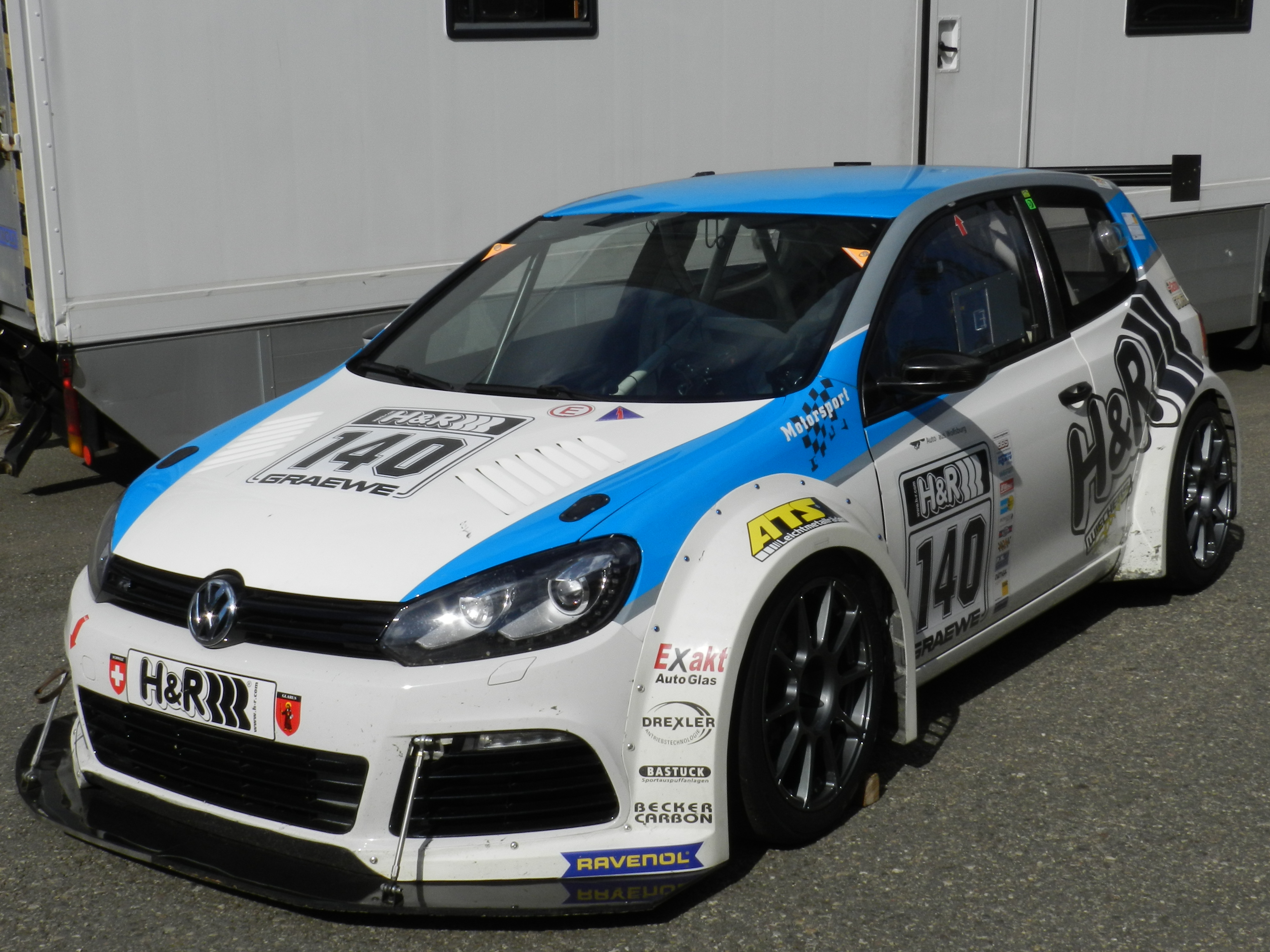 Foto ¾ Ansicht hinten rechts (darauf muss die ganze Heck und die rechte Seite des Fahrzeugs zu sehen seinAnsicht : ¾ Heck – ½ SeiteFoto im Querformat mit einer Auflösung von 9 cm x 13 cmPhoto vue ¾ arrière du côté droit ( sur la photo on devra voir tous l’arrière et tous le côté droit de la voiture)Vue : ½ arrière, ¾ côtePhoto : en mode paysage avec une résolution de 9 cm x 13 cmFoto ¾ lato posteriore destro della vettura (sulla foto devon essere visibile la parte posterior e il lato destro della vettura)Veduta: ¾ posteriore, ½ parte laterale della vetturaFoto nel formato orizzonatale (Landscape) con una resouluzione di 9 cm x 13 cm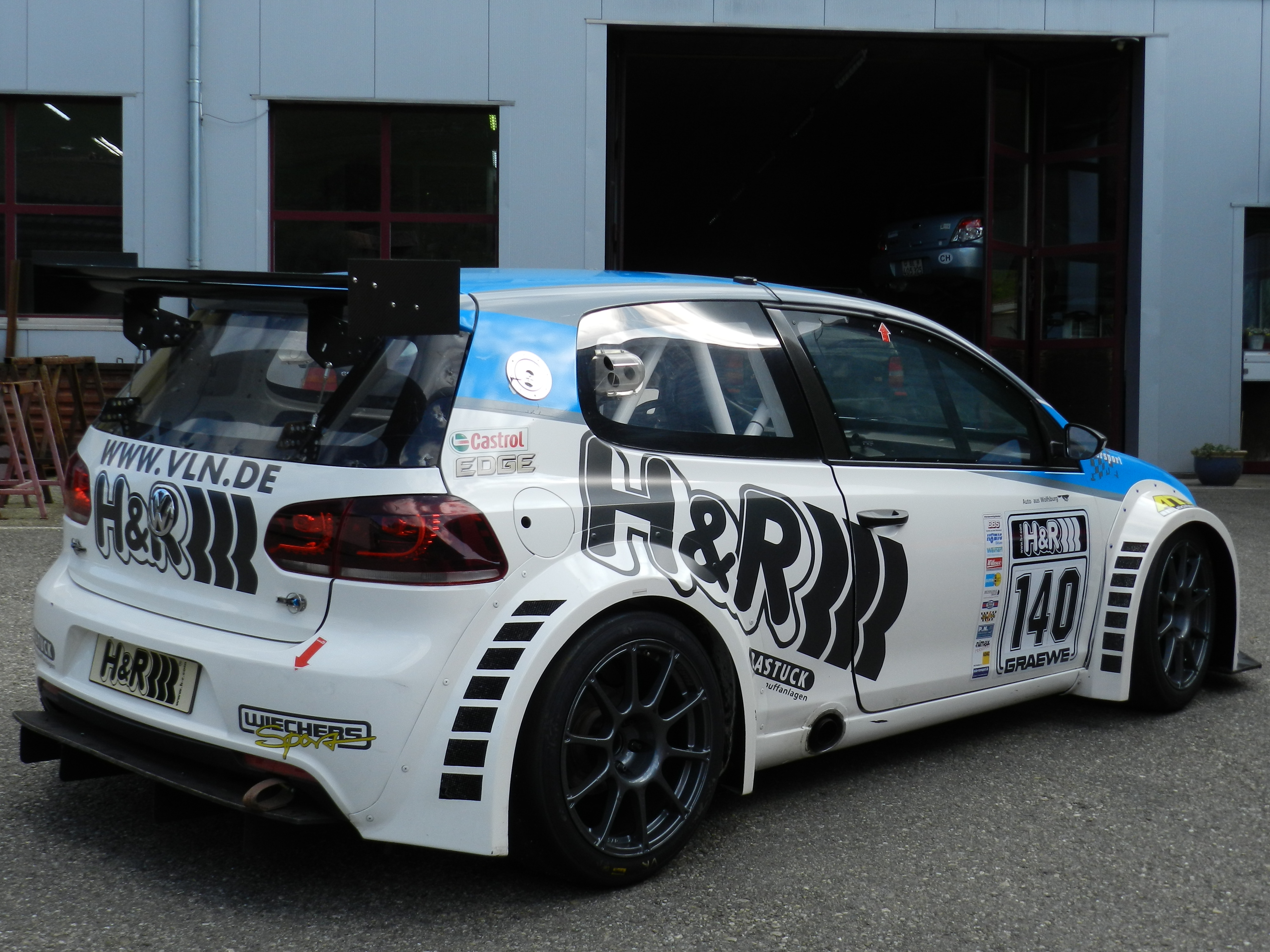 